Зарегистрировано в Минюсте России 24 сентября 2020 г. N 60005МИНИСТЕРСТВО ТРУДА И СОЦИАЛЬНОЙ ЗАЩИТЫ РОССИЙСКОЙ ФЕДЕРАЦИИПРИКАЗот 2 сентября 2020 г. N 552нОБ УТВЕРЖДЕНИИ ПРОФЕССИОНАЛЬНОГО СТАНДАРТА"ИНЖЕНЕР-ПРОЕКТИРОВЩИК СИСТЕМЫ ФИЗИЧЕСКОЙ ЗАЩИТЫ ОБЪЕКТОВИСПОЛЬЗОВАНИЯ АТОМНОЙ ЭНЕРГИИ"В соответствии с пунктом 16 Правил разработки и утверждения профессиональных стандартов, утвержденных постановлением Правительства Российской Федерации от 22 января 2013 г. N 23 (Собрание законодательства Российской Федерации, 2013, N 4, ст. 293; 2014, N 39, ст. 5266), приказываю:Утвердить прилагаемый профессиональный стандарт "Инженер-проектировщик системы физической защиты объектов использования атомной энергии".МинистрА.О.КОТЯКОВУтвержденприказом Министерства трудаи социальной защитыРоссийской Федерацииот 2 сентября 2020 г. N 552нПРОФЕССИОНАЛЬНЫЙ СТАНДАРТИНЖЕНЕР-ПРОЕКТИРОВЩИК СИСТЕМЫ ФИЗИЧЕСКОЙ ЗАЩИТЫ ОБЪЕКТОВИСПОЛЬЗОВАНИЯ АТОМНОЙ ЭНЕРГИИI. Общие сведенияОсновная цель вида профессиональной деятельности:Группа занятий:Отнесение к видам экономической деятельности:II. Описание трудовых функций, входящих в профессиональныйстандарт (функциональная карта видапрофессиональной деятельности)III. Характеристика обобщенных трудовых функций3.1. Обобщенная трудовая функцияДополнительные характеристики3.1.1. Трудовая функция3.1.2. Трудовая функция3.1.3. Трудовая функция3.1.4. Трудовая функция3.2. Обобщенная трудовая функцияДополнительные характеристики3.2.1. Трудовая функция3.2.2. Трудовая функция3.2.3. Трудовая функция3.3. Обобщенная трудовая функцияДополнительные характеристики3.3.1. Трудовая функция3.3.2. Трудовая функция3.3.3. Трудовая функция3.3.4. Трудовая функцияIV. Сведения об организациях - разработчикахпрофессионального стандарта4.1. Ответственная организация-разработчик4.2. Наименования организаций-разработчиков--------------------------------<1> Общероссийский классификатор занятий.<2> Общероссийский классификатор видов экономической деятельности.<3> Постановление Правительства Российской Федерации от 6 февраля 2010 г. N 63 "Об утверждении Инструкции о порядке допуска должностных лиц и граждан Российской Федерации к государственной тайне" (Собрание законодательства Российской Федерации, 2010, N 7, ст. 762; 2020, N 30, ст. 4898).<4> Единый квалификационный справочник должностей руководителей, специалистов и служащих.<5> Общероссийский классификатор профессий рабочих, должностей служащих и тарифных разрядов.<6> Общероссийский классификатор специальностей по образованию.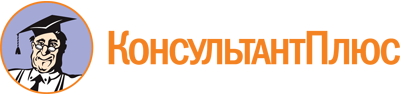 Приказ Минтруда России от 02.09.2020 N 552н
"Об утверждении профессионального стандарта "Инженер-проектировщик системы физической защиты объектов использования атомной энергии"
(Зарегистрировано в Минюсте России 24.09.2020 N 60005)Документ предоставлен КонсультантПлюс

www.consultant.ru

Дата сохранения: 03.11.2020
 1381Регистрационный номерПроектирование системы физической защиты объектов использования атомной энергии (далее - ОИАЭ)24.108(наименование вида профессиональной деятельности)КодРазработка проектной и рабочей документации на системы физической защиты ОИАЭ, отвечающей требованиям нормативно-технической документации1323Руководители подразделений (управляющие) в строительстве2149Специалисты в области техники, не входящие в другие группы(код ОКЗ <1>)(наименование)(код ОКЗ)(наименование)84.25.3Деятельность по обеспечению безопасности в области использования атомной энергии(код ОКВЭД <2>)(наименование вида экономической деятельности)Обобщенные трудовые функцииОбобщенные трудовые функцииОбобщенные трудовые функцииТрудовые функцииТрудовые функцииТрудовые функциикоднаименованиеуровень квалификациинаименованиекодуровень (подуровень) квалификацииAРазработка проектной и рабочей документации на системы физической защиты ОИАЭ6Проверка технического задания и исходных данных для проектирования систем физической защиты ОИАЭA/01.66Выбор проектных решений для системы физической защиты ОИАЭA/02.66Разработка проектных решений для системы физической защиты ОИАЭA/03.66Выпуск проектной и рабочей документации на системы физической защиты ОИАЭA/04.66BУправление требованиями и исходными данными для проектирования системы физической защиты ОИАЭ7Формирование перечня исходных данных и условий для проектирования систем физической защиты ОИАЭB/01.77Распределение технических требований к проектируемым подсистемам системы физической защиты ОИАЭB/02.77Привязка технических требований к проектной и рабочей документации на системы физической защиты ОИАЭB/03.77CОрганизация работ по разработке и выпуску проектной продукции на системы физической защиты ОИАЭ7Планирование деятельности по разработке и выпуску проектной продукции на системы физической защиты ОИАЭC/01.77Контроль деятельности по разработке и выпуску проектной продукции на системы физической защиты ОИАЭC/02.77Организация материально-технического обеспечения разработки и выпуска проектной продукции на системы физической защиты ОИАЭC/03.77Обеспечение персоналом процессов разработки и выпуска проектной продукции на системы физической защиты ОИАЭC/04.77НаименованиеРазработка проектной и рабочей документации на системы физической защиты ОИАЭКодAУровень квалификации6Происхождение обобщенной трудовой функцииОригиналXЗаимствовано из оригиналаКод оригиналаРегистрационный номер профессионального стандартаВозможные наименования должностей, профессийИнженерИнженер III категорииТребования к образованию и обучениюВысшее образование - бакалавриатТребования к опыту практической работы-Особые условия допуска к работеОформление допуска к государственной тайне <3>Другие характеристики-Наименование документаКодНаименование базовой группы, должности (профессии) или специальностиОКЗ2149Специалисты в области техники, не входящие в другие группыЕКС <4>-Инженер-проектировщикОКПДТР <5>22491Инженер-конструктор22827Инженер-проектировщикОКСО <6>2.08.03.01Строительство2.11.03.01Радиотехника2.11.03.02Инфокоммуникационные технологии и системы связи2.11.03.03Конструирование и технология электронных средств2.13.03.01Теплоэнергетика и теплотехника2.13.03.02Электроэнергетика и электротехника2.14.03.01Ядерная энергетика и теплофизикаНаименованиеПроверка технического задания и исходных данных для проектирования систем физической защиты ОИАЭКодA/01.6Уровень (подуровень) квалификации6Происхождение трудовой функцииОригиналXЗаимствовано из оригиналаКод оригиналаРегистрационный номер профессионального стандартаТрудовые действияВыполнение запроса на предоставление технического задания на проектирование системы физической защиты ОИАЭАнализ требований технического задания и полноты исходных данных для проектирования системы физической защиты ОИАЭ в соответствии с требованиями нормативно-технической документацииФормирование запроса недостающей информации и уточнение данных технического задания на систему физической защиты ОИАЭ в случае необходимостиНаправление технического задания на проектирование системы физической защиты ОИАЭ на доработку в случае необходимостиОсуществление процедуры согласования технического задания на проектирование системы физической защиты ОИАЭ со всеми заинтересованными сторонамиНеобходимые уменияПользоваться специализированным программным обеспечением для проектированияАнализировать техническое задание на проектирование системы физической защиты ОИАЭ для определения его основных параметровАнализировать исходные данные для системы физической защиты ОИАЭ для определения их полноты и достаточностиФормировать запросы на предоставление данных для проектирования системы физической защиты ОИАЭНеобходимые знанияОтраслевая нормативно-техническая документация и локальные нормативные акты, определяющие требования к составу и содержанию технического задания на создание и проектирование системы физической защиты ОИАЭОтраслевые стандарты в области проектирования системы физической защиты ОИАЭПеречень технологий и программ, используемых для проектирования системы физической защиты ОИАЭИнформационные системы и архитектура единого информационного пространства при проектировании ОИАЭПрограмма обеспечения качества при проектировании системы физической защиты ОИАЭПорядок межфункционального взаимодействия при проектировании систем физической защиты ОИАЭПрограммное обеспечение и инструменты для цифрового проектирования системы физической защиты ОИАЭДругие характеристики-НаименованиеВыбор проектных решений для системы физической защиты ОИАЭКодA/02.6Уровень (подуровень) квалификации6Происхождение трудовой функцииОригиналXЗаимствовано из оригиналаКод оригиналаРегистрационный номер профессионального стандартаТрудовые действияРассмотрение возможных вариантов проектных решений для системы физической защиты ОИАЭ на основании полученных исходных данных, проектных основ, а также параметров унификации, типизации, стоимостных параметров, аналогов, перспективных разработок по проектированию системы физической защиты ОИАЭОценка недостатков и преимуществ использования каждого варианта проектного решения для системы физической защиты ОИАЭОбоснование выбора оптимального, наиболее эффективного и соответствующего требованиям заказчика и нормативно-технической документации проектного решения для системы физической защиты ОИАЭНеобходимые уменияПользоваться программным обеспечением для цифрового проектирования системы физической защиты ОИАЭАнализировать различные варианты проектных решений для системы физической защиты ОИАЭ на основании требований нормативно-технической документации и требований заказчикаОбосновывать преимущества различных проектных решений для системы физической защиты ОИАЭНеобходимые знанияПринципы выбора проектных решений для системы физической защиты ОИАЭ в соответствии с техническим заданием и полученными исходными даннымиНормативно-техническая документация по проектированию системы физической защиты ОИАЭТребования нормативно-технической документации в области промышленной, радиационной, пожарной безопасности, необходимые при проектировании системы физической защиты ОИАЭПроектные решения аналогичных ОИАЭ в части, касающейся системы физической защитыМетоды и принципы оценки вариантов проектных решений для систем ядерной и радиационной безопасности ОИАЭПеречень технологий и программ, используемых для проектирования системы физической защиты ОИАЭОтраслевые стандарты в области проектирования системы физической защиты ОИАЭСтруктуры баз данных и отраслевых справочников материально-технических ресурсовПрограмма обеспечения качества при проектировании системы физической защиты ОИАЭПрограммное обеспечение и инструменты для цифрового проектирования системы физической защиты ОИАЭДругие характеристики-НаименованиеРазработка проектных решений для системы физической защиты ОИАЭКодA/03.6Уровень (подуровень) квалификации6Происхождение трудовой функцииОригиналXЗаимствовано из оригиналаКод оригиналаРегистрационный номер профессионального стандартаТрудовые действияОпределение очередности действий при разработке проектных решений для системы физической защиты ОИАЭОпределение предельных сроков выполнения каждого действия по разработке проектных решений для системы физической защиты ОИАЭСоздание новых проектных решений или актуализация типовых решений для системы физической защиты ОИАЭ в соответствии с полученными исходными даннымиПроверка созданных или актуализированных проектных решений для системы физической защиты ОИАЭ на соответствие требованиям нормативно-технической документации и заказчикаКорректировка проектных решений для системы физической защиты ОИАЭ при необходимостиНеобходимые уменияФормировать алгоритм действий по разработке проектного решения для системы физической защиты ОИАЭАнализировать существующие проектные решения для системы физической защиты ОИАЭ с целью определения возможности использования типовых вариантовОпределять критерии соответствия проектного решения системы физической защиты ОИАЭ требованиям нормативно-технической документации и заказчикаНеобходимые знанияСтандарты и руководства в части, касающейся цифрового проектирования системы физической защиты ОИАЭНормативно-техническая документация по проектированию системы физической защиты ОИАЭТребования нормативно-технической документации в области промышленной, радиационной, пожарной безопасности, необходимые при проектировании системы физической защиты ОИАЭПорядок действий в случае необходимости корректировки сроков разработки проектного решенияСтруктуры баз данных и отраслевых справочников материально-технических ресурсовПрограммное обеспечение и инструменты для цифрового проектирования системы физической защиты ОИАЭПорядок межфункционального взаимодействия при проектировании системы физической защиты ОИАЭПрограмма обеспечения качества при проектировании системы физической защиты ОИАЭДругие характеристики-НаименованиеВыпуск проектной и рабочей документации на системы физической защиты ОИАЭКодA/04.6Уровень (подуровень) квалификации6Происхождение трудовой функцииОригиналXЗаимствовано из оригиналаКод оригиналаРегистрационный номер профессионального стандартаТрудовые действияРазработка детальной структуры и состава проекта ОИАЭ в части, касающейся системы физической защиты, на основе требований технического задания на проектированиеПодготовка технических заданий (требований) к смежным системам ОИАЭ в интересах системы физической защитыРазработка детальных схемных и компоновочных решений для полного перечня оборудования системы физической защиты проектируемого ОИАЭСогласование комплекса компоновочных решений ОИАЭ в части, касающейся системы физической защиты ОИАЭ, со всеми участниками проектной деятельностиФормирование комплекта проектной и рабочей документации для системы физической защиты ОИАЭ по итогам разработки и согласованияНеобходимые уменияОсуществлять авторский надзор за строительством системы физической защиты проектируемого ОИАЭГотовить замечания к отчету по технической экспертизе проектной документации, разработанной подрядными организациямиПроверять полноту и комплектность исходных данных для проектирования системы физической защиты ОИАЭОформлять проектную и рабочую документацию системы физической защиты ОИАЭ в соответствии с требованиями нормативно-технической документации к ее структуре и содержаниюПользоваться специализированным программным обеспечениемАргументированно представлять положения проектной документации для системы физической защиты ОИАЭ в процессе согласования и прохождении экспертизыНеобходимые знанияТехнические требования к объекту проектирования и исходным данным для проектирования ОИАЭ в части, касающейся системы физической защиты ОИАЭТребования нормативно-технической документации к составу и содержанию проектной и рабочей документации для системы физической защиты ОИАЭРекомендации Международного агентства по атомной энергии (МАГАТЭ) в области проектирования системы физической защиты ОИАЭФедеральные законы и постановления правительства Российской Федерации в области использования атомной энергии в части, касающейся системы физической защиты ОИАЭОтраслевые технические нормативные правовые акты в части, касающейся системы физической защиты ОИАЭЛокальные организационно-распорядительные и методические документы в части, касающейся системы физической защиты ОИАЭФункционально-технологическая структура проекта системы физической защиты ОИАЭСовременные средства автоматизированного проектирования системы физической защиты ОИАЭПрограмма обеспечения качества при проектировании системы физической защиты ОИАЭДругие характеристики-НаименованиеУправление требованиями и исходными данными для проектирования системы физической защиты ОИАЭКодBУровень квалификации7Происхождение обобщенной трудовой функцииОригиналXЗаимствовано из оригиналаКод оригиналаРегистрационный номер профессионального стандартаВозможные наименования должностей, профессийИнженер I категорииИнженер II категорииВедущий инженерТребования к образованию и обучениюВысшее образование - специалитет, магистратураТребования к опыту практической работыНе менее трех лет в области разработки проектной документации на системы физической защиты ОИАЭОсобые условия допуска к работеОформления допуска к государственной тайнеДругие характеристики-Наименование документаКодНаименование базовой группы, должности (профессии) или специальностиОКЗ2149Специалисты в области техники, не входящие в другие группыЕКС-Инженер-проектировщикОКПДТР22491Инженер-конструктор22827Инженер-проектировщикОКСО2.08.04.01Строительство2.09.04.02Информационные системы и технологии2.11.04.01Радиотехника2.11.04.02Инфокоммуникационные технологии и системы связи2.11.04.03Конструирование и технология электронных средств2.13.04.01Теплоэнергетика и теплотехника2.13.04.02Электроэнергетика и электротехника2.14.04.01Ядерная энергетика и теплофизика2.08.05.01Строительство уникальных зданий и сооружений2.09.05.01Применение и эксплуатация автоматизированных систем специального назначения2.11.05.01Радиоэлектронные системы и комплексы2.11.05.02Специальные радиотехнические системы2.11.05.03Применение и эксплуатация средств и систем специального мониторинга2.11.05.04Инфокоммуникационные технологии системы специальной связи2.14.05.02Атомные станции: проектирование, эксплуатация и инжинирингНаименованиеФормирование перечня исходных данных и условий для проектирования систем физической защиты ОИАЭКодB/01.7Уровень (подуровень) квалификации7Происхождение трудовой функцииОригиналXЗаимствовано из оригиналаКод оригиналаРегистрационный номер профессионального стандартаТрудовые действияПроверка состава исходных данных и технических условий на достаточность для проектирования системы физической защиты ОИАЭПроверка содержания исходных данных и технических условий на достаточность для проектирования системы физической защиты ОИАЭОбоснование технических требований к исходным данным для проектирования системы физической защиты ОИАЭПроверка содержания исходных данных и технических условий на соответствие техническим требованиям к исходным данным для системы физической защиты ОИАЭФормирование перечня недостающих исходных данных для проектирования системы физической защиты ОИАЭЗапрос недостающих данных для проектирования системы физической защиты ОИАЭСогласование состава и содержания исходных данных и технических условий для проектирования системы физической защиты ОИАЭ со всеми заинтересованными участниками проектной деятельностиНеобходимые уменияАнализировать состав и содержание исходных данных и технических условий с использованием различных методов на достаточность для проектирования системы физической защиты ОИАЭСоотносить содержание исходных данных и технических условий с техническими требованиями к системе физической защиты ОИАЭОформлять исходные данные для проектирования системы физической защиты ОИАЭ для согласования со всеми заинтересованными участниками проектирования и утверждения имиОсуществлять сбор технической информации в интересах системы физической защиты ОИАЭ из различных источниковНеобходимые знанияОтраслевые стандарты по формулированию, идентификации, оформлению и оценке качества требований для системы физической защиты ОИАЭРекомендации МАГАТЭ в области проектирования системы физической защиты ОИАЭФедеральные законы и постановления правительства Российской Федерации в области использования атомной энергии в части, касающейся системы физической защиты ОИАЭОтраслевые технические нормативные правовые акты в части, касающейся системы физической защиты ОИАЭЛокальные организационно-распорядительные и методические документы в части, касающейся системы физической защиты ОИАЭОтраслевая организационно-ролевая структура и модель проекта в части, касающейся проектирования системы физической защиты ОИАЭФункционально-технологическая структура проекта системы физической защиты ОИАЭТехнологический процесс разработки проектной продукции системы физической защиты ОИАЭПрограмма обеспечения качества при проектировании системы физической защиты ОИАЭДругие характеристики-НаименованиеРаспределение технических требований к проектируемым подсистемам системы физической защиты ОИАЭКодB/02.7Уровень (подуровень) квалификации7Происхождение трудовой функцииОригиналXЗаимствовано из оригиналаКод оригиналаРегистрационный номер профессионального стандартаТрудовые действияРаспределение технических требований к проектируемой системе физической защиты ОИАЭ по исполнителям в соответствии с организационно-ролевой моделью проекта ОИАЭАнализ технических требований к проектируемой системе физической защиты ОИАЭ на предмет возможного применения проектных решений референтного проекта к текущему проекту ОИАЭРаспределение технических требований к проектируемой системе физической защиты ОИАЭ по функционально-технологической структуре проекта ОИАЭЗаполнение обязательных атрибутов в соответствии с требованиями нормативных правовых актов и локальных нормативных актов к проектированию системы физической защиты ОИАЭНеобходимые уменияОсуществлять сравнительный анализ технических требований к проектируемой системе физической защиты ОИАЭ и требований отраслевых стандартовСоотносить технические требования к проектируемой системе физической защиты ОИАЭ с организационно-ролевой моделью проекта ОИАЭСоотносить технические требования к проектируемой системе физической защиты ОИАЭ с функционально-технологической структурой проекта ОИАЭНеобходимые знанияОтраслевые стандарты по формулированию, идентификации, оформлению и оценке качества требований для системы физической защиты ОИАЭРекомендации МАГАТЭ в области проектирования системы физической защиты ОИАЭФедеральные законы и постановления правительства Российской Федерации в области использования атомной энергии в части, касающейся системы физической защиты ОИАЭОтраслевые технические нормативные правовые акты в части, касающейся системы физической защиты ОИАЭЛокальные организационно-распорядительные и методические документы в части, касающейся системы физической защиты ОИАЭОтраслевая организационно-ролевая структура и модель проекта в части, касающейся проектирования системы физической защиты ОИАЭФункционально-технологическая структура проекта системы физической защиты ОИАЭДля строительства иностранных объектов: соответствие нормативных правовых актов и отличия в технических требованиях, приводящие к принципиальным изменениям по сравнению с заявленным референтным объектомТехнологический процесс разработки проектной продукции системы физической защиты ОИАЭПрограмма обеспечения качества при проектировании системы физической защиты ОИАЭДругие характеристики-НаименованиеПривязка технических требований к проектной и рабочей документации на системы физической защиты ОИАЭКодB/03.7Уровень (подуровень) квалификации7Происхождение трудовой функцииОригиналXЗаимствовано из оригиналаКод оригиналаРегистрационный номер профессионального стандартаТрудовые действияУстановка связи между разделами проектной документации и техническими требованиями на проектирование системы физической защиты ОИАЭФормирование списка учтенных технических требований на этапе проектирования системы физической защиты ОИАЭНеобходимые уменияВыполнять трассировку (привязку) требований к документам проекта системы физической защиты ОИАЭ в автоматическом и в ручном режимеСоотносить технические требования к проектируемой системе физической защиты ОИАЭ с организационно-ролевой моделью проекта ОИАЭНеобходимые знанияОтраслевые стандарты по формулированию, идентификации, оформлению и оценке качества требований для системы физической защиты ОИАЭРекомендации МАГАТЭ в области проектирования системы физической защиты ОИАЭФедеральные законы и постановления правительства Российской Федерации в области использования атомной энергии в части, касающейся системы физической защиты ОИАЭОтраслевые технические нормативные правовые акты в части, касающейся системы физической защиты ОИАЭЛокальные организационно-распорядительные и методические документы в части, касающейся системы физической защиты ОИАЭОтраслевая организационно-ролевая структура и модель проекта в части, касающейся проектирования системы физической защиты ОИАЭФункционально-технологическая структура проекта системы физической защиты ОИАЭДля строительства иностранных объектов: соответствие нормативных правовых актов и отличия в технических требованиях, приводящие к принципиальным изменениям по сравнению с заявленным референтным объектомТехнологический процесс разработки проектной продукции системы физической защиты ОИАЭПрограмма обеспечения качества при проектировании системы физической защиты ОИАЭДругие характеристики-НаименованиеОрганизация работ по разработке и выпуску проектной продукции на системы физической защиты ОИАЭКодCУровень квалификации7Происхождение обобщенной трудовой функцииОригиналXЗаимствовано из оригиналаКод оригиналаРегистрационный номер профессионального стандартаВозможные наименования должностей, профессийГлавный специалистНачальник отдела комплексного проектированияГлавный инженер проектаГлавный технический экспертГлавный инженер бюро комплексного проектированияГлавный эксперт по проектированиюНачальник группы по проектированиюТребования к образованию и обучениюВысшее образование - специалитет, магистратураТребования к опыту практической работыНе менее пяти лет в области разработки проектной документации для ОИАЭОсобые условия допуска к работеОформление допуска к государственной тайнеДругие характеристики-Наименование документаКодНаименование базовой группы, должности (профессии) или специальностиОКЗ1323Руководители подразделений (управляющие) в строительствеЕКС-Главный инженер проектаОКПДТР20758Главный инженер (в прочих отраслях)20760Главный инженер проектаОКСО2.08.04.01Строительство2.09.04.02Информационные системы и технологии2.11.04.01Радиотехника2.11.04.02Инфокоммуникационные технологии и системы связи2.11.04.03Конструирование и технология электронных средств2.13.04.01Теплоэнергетика и теплотехника2.13.04.02Электроэнергетика и электротехника2.14.04.01Ядерная энергетика и теплофизика2.08.05.01Строительство уникальных зданий и сооружений2.09.05.01Применение и эксплуатация автоматизированных систем специального назначения2.11.05.01Радиоэлектронные системы и комплексы2.11.05.02Специальные радиотехнические системы2.11.05.03Применение и эксплуатация средств и систем специального мониторинга2.11.05.04Инфокоммуникационные технологии системы специальной связи2.14.05.02Атомные станции: проектирование, эксплуатация, инжинирингНаименованиеПланирование деятельности по разработке и выпуску проектной продукции на системы физической защиты ОИАЭКодC/01.7Уровень (подуровень) квалификации7Происхождение трудовой функцииОригиналXЗаимствовано из оригиналаКод оригиналаРегистрационный номер профессионального стандартаТрудовые действияРазработка структуры (состава) проектной продукции по системе физической защиты ОИАЭ до максимально возможного уровня декомпозиции (до раздела для текстовой части, до чертежа - для графической)Назначение сроков исполнения по каждой конечной единице структуры проектной продукции по системе физической защиты ОИАЭ - формирование графика разработки проектной продукции для ОИАЭСогласование графика разработки и выпуска проектной продукции по системе физической защиты ОИАЭФормирование графика выдачи взаимных заданий по разработке проектной продукции по системы физической защиты ОИАЭ смежным производственным подразделениям и субподрядным организациямРазработка плана производственной загрузки подразделения по разработке и выпуску проектной продукции по системе физической защиты ОИАЭНеобходимые уменияОценивать продолжительность исполнения каждой конечной единицы структуры проектной продукции по системе физической защиты ОИАЭПроектировать график разработки проектной продукции по системе физической защиты ОИАЭПредставлять и аргументировать составленные графики разработки проектной продукции по системе физической защиты ОИАЭ в процессе согласованияНеобходимые знанияТребования нормативно-технической документации к составу и содержанию проектной продукции для системы физической защиты ОИАЭПорядок и процедуры согласования графика разработки и выпуска проектной продукции по системе физической защиты ОИАЭЛокальные организационно-распорядительные и методические документы по разработке и выпуску проектной продукции по системе физической защиты ОИАЭУправление проектами и планирование: цели, задачи, принципы, формы организацииФункционально-технологическая структура проекта системы физической защиты ОИАЭТехнологический процесс разработки проектной продукции для системы физической защиты ОИАЭОтраслевая организационно-ролевая структураОрганизационно-ролевая структура организацииСовременные средства автоматизированного планированияПрограмма обеспечения качества при проектировании системы физической защиты ОИАЭДругие характеристики-НаименованиеКонтроль деятельности по разработке и выпуску проектной продукции на системы физической защиты ОИАЭКодC/02.7Уровень (подуровень) квалификации7Происхождение трудовой функцииОригиналXЗаимствовано из оригиналаКод оригиналаРегистрационный номер профессионального стандартаТрудовые действияНазначение ответственных исполнителей по каждой конечной единице структуры проектной продукции по системе физической защиты ОИАЭНазначение формы отчетности по разработке и выпуску проектной продукции по системе физической защиты ОИАЭ и периодичности ее предоставленияАнализ результатов отчетности по графику выпуска проектной продукции по системе физической защиты ОИАЭРазработка компенсирующих мероприятий после анализа результатов отчетности по выпуску проектной продукции для системы физической защиты ОИАЭКорректировка графика выпуска проектной продукции по системе физической защиты ОИАЭ (в случае необходимости)Необходимые уменияОпределять форматы, структуру и содержание отчетных документов по разработке и выпуску проектной продукции по системе физической защиты ОИАЭПроводить мониторинг подготовки отчетных документов по графику выпуска проектной продукции по системе физической защиты ОИАЭАнализировать причины отклонения от графика выпуска проектной продукции по системе физической защиты ОИАЭ для определения корректирующих мерНеобходимые знанияЛокальные организационно-распорядительные и методические документы по разработке и выпуску проектной продукции по системе физической защиты ОИАЭУправление проектами и планирование: цели, задачи, принципы, формы организацииФункционально-технологическая структура проекта системы физической защиты ОИАЭТехнологический процесс разработки проектной продукции для системы физической защиты ОИАЭСовременные средства автоматизированного планированияПрограмма обеспечения качества при проектировании системы физической защиты ОИАЭДругие характеристики-НаименованиеОрганизация материально-технического обеспечения разработки и выпуска проектной продукции на системы физической защиты ОИАЭКодC/03.7Уровень (подуровень) квалификации7Происхождение трудовой функцииОригиналXЗаимствовано из оригиналаКод оригиналаРегистрационный номер профессионального стандартаТрудовые действияОценка потребности в материально-технических ресурсах для формирования полного перечня материально-технического обеспечения, необходимого для выполнения поставленных задач по разработке и выпуску проектной продукции по системе физической защиты ОИАЭОценка имеющихся собственных ресурсов для принятия решения о привлечении дополнительныхОсуществление заказа и приемки дополнительных материально-технических ресурсов для выполнения поставленных задач по разработке и выпуску проектной продукции по системе физической защиты ОИАЭМониторинг материально-технической базы для разработки и выпуска проектной продукции по системе физической защиты ОИАЭ для ее поддержания в рабочем и актуальном состоянииНеобходимые уменияОпределять потребности в материально-технических ресурсах в соответствии с объемами и сроками выполнения работ по производству проектной продукции по системе физической защиты ОИАЭОпределять номенклатуру и перечень дополнительных ресурсов, необходимых для разработки и выпуска проектной продукции по системе физической защиты ОИАЭОформлять заявки на материально-технические ресурсы для передачи в соответствующие службыОпределять периодичность и критерии мониторинга материально-технической базы подразделения по производству проектной продукции по системе физической защиты ОИАЭНеобходимые знанияЛокальные организационно-распорядительные и методические документы по разработке и выпуску проектной продукции по системе физической защиты ОИАЭТехнологический процесс разработки проектной продукции для системы физической защиты ОИАЭФункционально-технологическая структура проекта системы физической защиты ОИАЭУправление проектами и планирование: цели, задачи, принципы, формы организацииПрограмма обеспечения качества при проектировании системы физической защиты ОИАЭДругие характеристики-НаименованиеОбеспечение персоналом процессов разработки и выпуска проектной продукции на системы физической защиты ОИАЭКодC/04.7Уровень (подуровень) квалификации7Происхождение трудовой функцииОригиналXЗаимствовано из оригиналаКод оригиналаРегистрационный номер профессионального стандартаТрудовые действияОценка квалификации и компетенций персонала для выполнения работ по разработке и выпуску проектной продукции по системе физической защиты ОИАЭОпределение потребности в дополнительном обучении персонала по разработке и выпуску проектной продукции по системе физической защиты ОИАЭРаспределение заданий по сотрудникам с учетом их квалификации и компетенций на основе плана производственной загрузки подразделения по разработке и выпуску проектной продукции системы физической защиты ОИАЭОценка хода и результатов выполнения работ персоналом с учетом требований к качеству проектной продукции по системе физической защиты ОИАЭРазработка плана ротации и приема сотрудников подразделения по разработке и выпуску проектной продукции по системе физической защиты ОИАЭНеобходимые уменияОпределять потребность в квалификациях и компетенциях персонала для выполнения конкретных видов работ по разработке и выпуску проектной продукции по системе физической защиты ОИАЭРазъяснять задания персоналу подразделения по разработке и выпуску проектной продукции по системе физической защиты ОИАЭВыявлять необходимость оказания персоналу помощи при выполнении заданий по разработке и выпуску проектной продукции по системе физической защиты ОИАЭОценивать качество выполнения работ персоналомНеобходимые знанияЛокальные организационно-распорядительные и методические документы по разработке и выпуску проектной продукции для системы физической защиты ОИАЭТехнологический процесс разработки проектной продукции для системы физической защиты ОИАЭОрганизационно-ролевая структура организацииМетоды и способы определения наличия необходимых компетенций у персоналаУправление проектами и планирование: цели, задачи, принципы, формы организацииПрограмма обеспечения качества при проектировании системы физической защиты ОИАЭДругие характеристики-Общероссийское отраслевое объединение работодателей "Союз работодателей атомной промышленности, энергетики и науки России", город МоскваОбщероссийское отраслевое объединение работодателей "Союз работодателей атомной промышленности, энергетики и науки России", город МоскваГенеральный директорХитров Андрей Юрьевич1ЧУ Государственной корпорации по атомной энергии "Росатом" "Отраслевой центр капитального строительства", город Москва